Фонд библиотеки состоит: (данные на 01.09.2014г)Художественная литература – 6670 экз.Методическая литература – 288 экз.Учебники – 5667 экз.CD и DVD -   28 экз.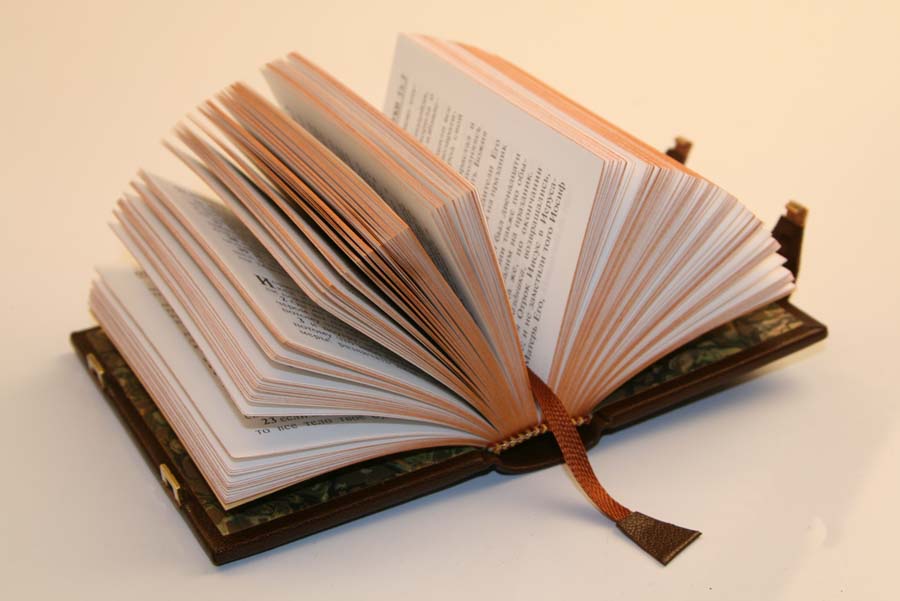 